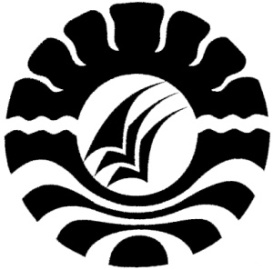 SKRIPSIPENINGKATAN   PENGUASAAN  BILANGAN   MELALUI PENGGUNAAN MEDIA BERMAIN KARTU ANGKA BERGAMBAR DI TAMAN KANAK-KANAK AISYIYAH RANTING MALIMONGAN TUA MAKASSARHj. JABANIAH 1449046012PROGRAM STUDI PENDIDIKAN GURU PENDIDIKAN ANAK USIA DINIFAKULTAS ILMU PENDIDIKANUNIVERSITAS NEGERI MAKASAR2016PERSETUJUAN PEMBIMBING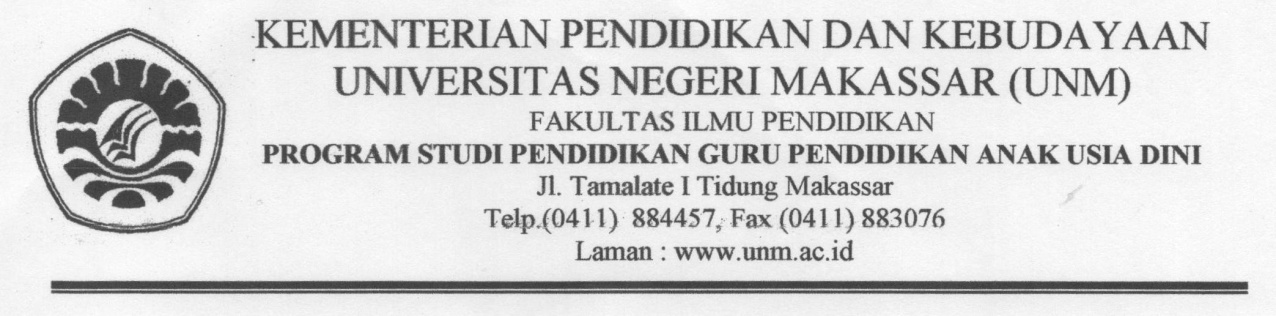 JUDUL 	:	PENINGKATAN PENGUASAAN BILANGAN MELALUI PENGGUNAAN MEDIA BERMAIN KARTU ANGKA BERGAMBAR DI TAMAN KANAK-KANAK AISYIYAH RANTING MALIMONGAN TUA MAKASSAR ”.     Makassar,     Januari 2016MenyetujuiMOTTOWaktu dapat membentuk moralitas seseorang, dapat menyukseskan usaha seseorang, juga dapat digunakan untuk mengumpulkan jasa pahalaKuperuntukkan Skripsi  ini untuk keluarga tercintaYang telah memberikan kasih sayangnya kepadakuPERNYATAAN KEASLIAN SKRIPSISaya bertanda tangan di bawah ini :NAMA		: Hj. JABANIAHNIM			: 1449046012PROGRAM STUDI 	: PENDIDIKAN GURU PENDIDIKAN ANAK USIA DINIJUDUL	:	PENINGKATAN PENGUASAAN BILANGAN MELALUI PENGGUNAAN MEDIA BERMAIN KARTU ANGKA BERGAMBAR DI TAMAN KANAK-KANAK AISYIYAH RANTING MALIMONGAN TUA MAKASSAR.Menyatakan dengan sebenarnya bahwa skripsi yang saya tulis ini benar merupakan hasil karya sendiri dan bukan merupakan tulisan atau pikiran orang lain yang saya akui sebagai hasil tulisan atau pikiran sendiri.Apabila dikemudian hari terbukti atau dapat dibuktikan bahwa skripsi ini hasil jiplakan, maka saya bersedia menerima sanksi atas perbuatan tersebut sesuai ketentuan yang berlaku.Makassar,   Januari 2016Yang membuat pernyataanHj. JABANIAHABSTRAKHj. JABANIAH. 2015. Peningkatan Penguasaan Bilangan Melalui Penggunaan Media Bermain Kartu Angka Bergambar Di Taman Kanak-kanak Aisyiyah Ranting Malimongan Tua Makassar. Dibimbing oleh Dra. Hj. Bulkis Said, M.Si. dan Hajerah, S.Pd.I., M.Pd. Program Studi Pendidikan Guru Pendidikan Anak Usia Dini Fakultas Ilmu Pendidikan Universitas Negeri Makassar.Kemampuan penguasaan bilangan anak pada Taman Kanak-kanak Aisyiyah Ranting Malimongan Tua Makassar masih kurang, Hal ini dibuktikan bahwa pada saat kegiatan belajar mengajar, masih ada anak yang belum bisa menyebutkan angka bila diperlihatkan lambang bilangannya, menghubungkan benda-benda kongkret dengan lambang bilangan 1-20. Oleh karena itu, peneliti merumuskan masalah bagaimanakah meningkatkan kemampuan penguasaan bilangan anak melalui bermain kartu angka bergambar di Taman Kanak-kanak Aisyiyah Ranting Malimongan Tua Makassar. Adapun tujuan penelitian ini untuk mengetahui peningkatan kemampuan penguasaan bilangan anak melalui bermain kartu angka bergambar di Taman Kanak-kanak Aisyiyah Ranting Malimongan Tua Makassar. Subyek pembelajaran adalah anak didik Kelompok B Taman Kanak-kanak Aisyiyah Ranting Malimongan Tua Makassar. Adapun teknik analisis data yaitu reduksi data, penyajian data, dan penarikan kesimpulan.Berdasarkan pembahasan pada bab sebelumnya, maka ditarik kesimpulan bahwa peningkatan kemampuan penguasaan bilangan anak dapat meningkat melalui bermain kartu angka bergambar. Disini dapat dilihat pada awal pertemuan ketertarikan anak masih kurang terhadap permainan, tetapi pada pertemuan pertengahan sampai akhir anak mulai tertarik dan penuh semangat dalam bermain kartu angka bergambar. Begitupun pencapaian indikator kemampuan penguasaan bilanganmengalami peningkatan karena sampai pada pertemuan terakhir anak mampu menyebutkan angka bila diperlihatkan lambang bilangannya dan mampu menghubungkan benda-benda kongkret dengan lambang bilangan 1-20.PRAKATAAlhamdulillah, Puji syukur kehadirat Allah SWT atas rahmat, taufiq dan hidayah-Nya serta bimbingan-Nya sehingga penulis dapat menyelesaikan hasil penelitian dengan segala kelebihan dan kekurangannya. Shalawat dan salam semoga senantiasa dicurahkan kepada Rasulullah SAW. yang telah membawa lentera dari kegelapan ke alam terang menderang.Keberhasilan dalam penulisan hasil penelitian ini tentu tidak lepas dari bantuan dan dorongan berbagai pihak. Terutama kepada pembimbing I                  Dra. Hj. Bulkis Said, M.Si. dan Hajerah, S.Pd.I., M.Pd. selaku pembimbing II. Penulis juga mengucapkan terima kasih kepada :Prof. Dr. Arismunandar, M.Pd. selaku Rektor Universitas Negeri Makassar, yang telah memberi peluang untuk mengikuti proses perkuliahan di Pendidikan Guru Pendidikan Anak Usia Dini Fakultas Ilmu Pendidikan UNM.Dr. Abdullah Sinring, M.Pd. Sebagai dekan Fakultas Ilmu Pendidikan UNM, yang telah memberikan kesempatan menempuh pendidikan di Program Studi Pendidikan Guru Pendidikan Anak Usia Dini.Dr. Abdul Saman, M.Si., Kons. selaku Pembantu Dekan I, Pembantu Dekan II Drs. Muslimin, M.Ed., Pembantu Dekan III Dr. Pattaufi, M.Si. dan                    Dr. Parwoto, M.Pd. selaku Pembantu Dekan IV Fakultas Ilmu Pendidikan Universitas Negeri Makassar yang telah membantu dalam hal kebijakan administrasi dan kemahasiswaan sampai pada proses penyelesaian studi.Syamsuardi, S.Pd., M.Pd. dan Arifin Manggau, S.Pd.,M.Pd. masing-masing selaku ketua dan sekretaris Program Studi Pendidikan Guru Pendidikan Anak Usia Dini Fakultas Pendidikan Universitas Negeri Makassar yang telah memberikan banyak bantuan sampai pada proses penyelesaian studi.Bapak dan Ibu Dosen PGPAUD Fakultas Ilmu Pendidikan Universitas Negeri Makassar yang telah memberikan banyak pengetahuan yang berarti selama ini.Rekan-rekan mahasiswa Pendidikan Guru Pendidikan Anak Usia Dini Fakultas Pendidikan Universitas Negeri MakassarKepala Sekolah Taman Kanak-kanak Aisyiyah Ranting Malimongan Tua Makassar yang telah memberikan kesempatan untuk melakukan penelitian.Kepada seluruh keluarga yang telah banyak memberikan dukungan moril maupun materil mulai awal studi sampai sekarang.Penulis menyadari bahwa laporan skripsi yang penulis buat masih jauh dari sempurna. Untuk itu penulis mengharapkan kritik dan saran yang bersifat membangun. Akhirnya penulis berharap semoga laporan ini dapat bermanfaat bagi penulis dan pembaca.	Makassar,      Januari 2016			           PenulisDAFTAR ISI	Halaman HALAMAN JUDUL 		iHALAMAN PENGESAHAN		iiMOTTO 		iiiPERNYATAAN KEASLIAN SKRIPSI		ivABSTRAK 		vPRAKATA 		viDAFTAR ISI 			viiiDAFTAR LAMPIRAN 	 	xBAB I	PENDAHULUAN 		1Latar Belakang 		1Rumusan Masalah 		4Tujuan Penelitian 		4Manfaat Penelitian		4BAB II	TINJAUAN PUSTAKA, KERANGKA PIKIR, DAN	HIPOTESIS 		6Tinjauan Pustaka 		6Kerangka Pikir 		16Hipotesis		17BAB III	METODE PELAKSANAAN 		18Subyek Penelitian		18Waktu dan Tempat Penelitian		18Prosedur Penelitian		18Teknik Analisis Data 		21Indikator Keberhasilan		21BAB IV	HASIL PENULISAN DAN PEMBAHASAN		22Hasil Penelitian		22Pembahasan		47BAB V	KESIMPULAN DAN SARAN		50Kesimpulan 		50Saran		50DAFTAR PUSTAKA 		51LAMPIRAN				53DAFTAR LAMPIRAN	Halaman Rencana Kerja Harian (RKH) 		53Skenario Pembelajaran		63Observasi Guru 		68Observasi Anak Didik		74Dokumentasi 		80Surat Izin Penelitian 		85Surat Keterangan Penelitian		86Riwayat Hidup 		87Nama:Hj. JABANIAHNim: 1449046012Jurusan/Prodi: Pendidikan Guru Pendidikan Guru Anak Usia DiniSetelah diperiksa dan diteliti, telah memenuhi syarat untuk diujiankan.Setelah diperiksa dan diteliti, telah memenuhi syarat untuk diujiankan.Setelah diperiksa dan diteliti, telah memenuhi syarat untuk diujiankan.Pembimbing IDra. Hj. Bulkis Said, M.Si.NIP. 19500911 197903 2 001Pembimbing IIHajerah, S.Pd.I., M.Pd.NIP. 19540621 201212 2 005Disahkan Oleh :Ketua Jur/Prodi PGPAUDFIP UNMSyamsuardi, S.Pd., M.Pd.NIP. 19830210 200812 1 002Disahkan Oleh :Ketua Jur/Prodi PGPAUDFIP UNMSyamsuardi, S.Pd., M.Pd.NIP. 19830210 200812 1 002